＜旅客船におけるバリアフリー化の優良事例について＞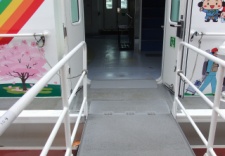 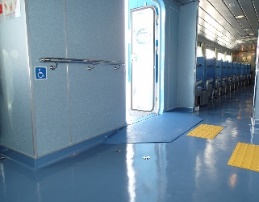 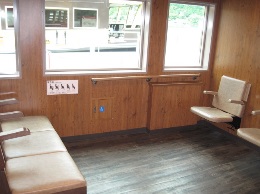 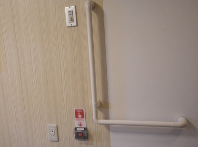 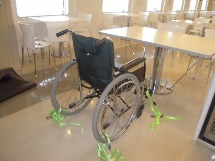 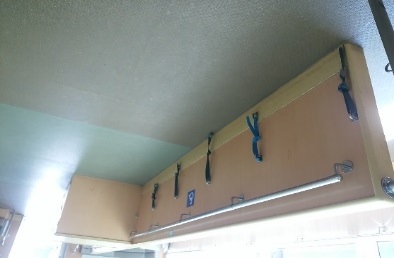 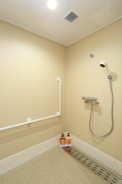 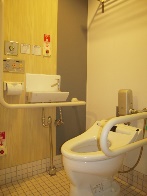 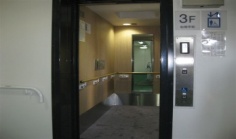 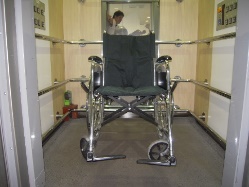 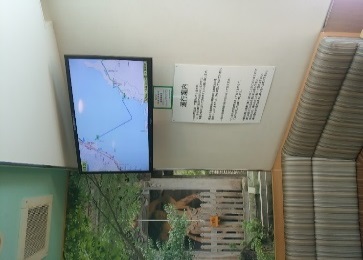 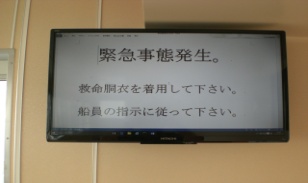 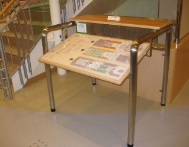 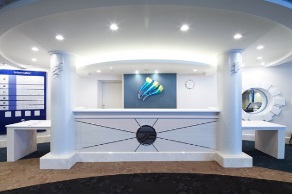 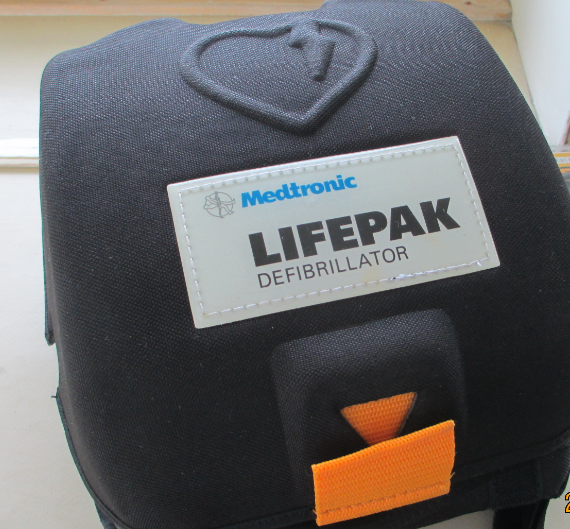 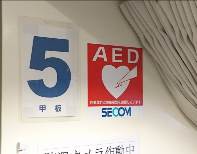 ※「移動等円滑化のために必要な旅客施設又は車両等の構造及び設備に関する基準を定める省令」（平成18年国土交通省令第111号）に基づき、新造船の導入にあたって整備が義務づけられている内容以外にバリアフリー化の取組を行っている事例を掲載。